К А Р А Р                                                                               ПОСТАНОВЛЕНИЕ    18.01.2024г                                                                                                       № 1/1О внесении изменений в постановление администрации сельского поселения Скворчихинский сельсовет муниципального района Ишимбайский район от 18.09.2013 года № 21а «Об утверждении Порядка рассмотрения обращений граждан в администрации сельского поселения Скворчихинский сельсовет муниципального района Ишимбайский район РБ»На основании протеста Ишимбайской межрайонной прокуратуры от 18.01.2024г №3-1-2024 Прдп19-24-20800022, в соответствии с Федеральным законом № 131-ФЗ от 06.10.2003 «Об общих принципах организации местного самоуправления в Российской Федерации» администрацией сельского поселения Скворчихинскийсельсовет муниципального района Ишимбайский район Республики Башкортостан, принято решение о дополнении постановления администрации сельского поселения Скворчихинский сельсовет муниципального района Ишимбайский район от 18.09.2013 года №21а «Об утверждении Порядка рассмотрения обращений граждан в администрации сельского поселения Скворчихинский сельсовет муниципального района Ишимбайский район РБ» пунктом следующего содержания:«В соответствии с ст. 13 Федерального закона от 02.05.2006 № 59-ФЗ «О порядке рассмотрения обращений граждан Российской Федерации», Федеральным законом от 04.08.2023 № 480 «О внесения изменений в Федеральный закон о порядке рассмотрения обращений граждан Российской Федерации»1)  после слов «в форме электронного документа» дополнить словами ", в том числе с использованием федеральной государственной информационной системы «Единый портал государственных и муниципальных услуг (функций)» (далее - Единый портал)»; 2) «письменном обращении» заменить словами «обращении в письменной форме», слова «письменное обращение» заменить словами «обращение в письменной форме»; 3) «письменному обращению» заменить словами «обращению в письменной форме»; 4) «адрес электронной почты» заменить словами «а также указывает адрес электронной почты либо использует адрес (уникальный идентификатор) личного кабинета на Едином портале», слово «которому» заменить словом «которым»;5) после слов «должностному лицу в форме электронного документа,» дополнить словами «или по адресу (уникальному идентификатору) личного кабинета гражданина на Едином портале при его использовании».Глава сельского поселения			С.А.ГерасименкоБашҡортостанРеспубликаһыИшембай районы муниципаль районы Скворчихаауылсоветы  ауылбиләмәһехакимиәте   Мәктәп урамы, 8, Скворчиха  ауылы, Ишембай районы, Башкортостан РеспубликаһыТел. Факс: 8(34794) 2-88-74, e-mail: skvorhiha@ishimrb.ru	ОГРН 1020201773327,		 ИНН 0226001302 КПП 026101001	Р/с 40204810700000001210 отделение – НБ Республика Башкортостан г.Уфа, БИК 048073001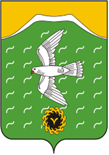 Администрация  сельского поселения Скворчихинский сельсовет    муниципального района  Ишимбайский район   Республики БашкортостанШкольная ул., д.8, с.Скворчиха, Ишимбайский район, Республика Башкортостан, 453226Тел. Факс: 8(34794) 2-88-74, e-mail: skvorhiha@ishimrb.ruОГРН 1020201773327, ИНН 0226001302 КПП 026101001,                                     Р/с 40204810700000001210 отделение – НБ Республика Башкортостан г.Уфа, БИК 048073001